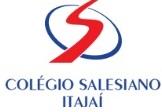 CRONOGRAMA DAS ATIVIDADES ESCOLARES DO PERÍODO VESPERTINO - ENSINO MÉDIO – 2017 Enio Bernardo Schmitz Coordenador Pedagógico do Ensino Fundamental II e MédioColégio Salesiano Itajaí 2017SOCIOLOGIASOCIOLOGIASOCIOLOGIASOCIOLOGIASOCIOLOGIASOCIOLOGIASOCIOLOGIASOCIOLOGIASOCIOLOGIASOCIOLOGIASOCIOLOGIAGRUPO SOLIDARIEDADEGRUPO SOLIDARIEDADEGRUPO SOLIDARIEDADEGRUPO SOLIDARIEDADESegundas-feiras (Quinzenalmente)Das 13h30min às 15h15minSegundas-feiras (Quinzenalmente)Das 13h30min às 15h15minSegundas-feiras (Quinzenalmente)Das 13h30min às 15h15minSegundas-feiras (Quinzenalmente)Das 13h30min às 15h15minSegundas-feiras (Quinzenalmente)Das 13h30min às 15h15minProf. GUILHERME FURLANETTOProf. GUILHERME FURLANETTOGRUPO CIDADÃO (creches/escolas/lares)GRUPO CIDADÃO (creches/escolas/lares)GRUPO CIDADÃO (creches/escolas/lares)Segundas-feiras (Quinzenalmente)Das 15h30min às 17h35minSegundas-feiras (Quinzenalmente)Das 15h30min às 17h35minSegundas-feiras (Quinzenalmente)Das 15h30min às 17h35minSegundas-feiras (Quinzenalmente)Das 15h30min às 17h35minSegundas-feiras (Quinzenalmente)Das 15h30min às 17h35minSegundas-feiras (Quinzenalmente)Das 15h30min às 17h35minProf. GUILHERME FURLANETTOProf. GUILHERME FURLANETTOEQUIPE DE COORDENAÇÃO DAS CONFERÊNCIASEQUIPE DE COORDENAÇÃO DAS CONFERÊNCIASEQUIPE DE COORDENAÇÃO DAS CONFERÊNCIASEQUIPE DE COORDENAÇÃO DAS CONFERÊNCIASSegundas-feiras (Quinzenalmente)Das 13h30min às 15h15minSegundas-feiras (Quinzenalmente)Das 13h30min às 15h15minSegundas-feiras (Quinzenalmente)Das 13h30min às 15h15minSegundas-feiras (Quinzenalmente)Das 13h30min às 15h15minSegundas-feiras (Quinzenalmente)Das 13h30min às 15h15minProf. GUILHERME FURLANETTOProf. GUILHERME FURLANETTOVOLUNTARIADO NA EDUCAÇÃO INFANTIL – SALESIANO        VOLUNTARIADO NA EDUCAÇÃO INFANTIL – SALESIANO        VOLUNTARIADO NA EDUCAÇÃO INFANTIL – SALESIANO        VOLUNTARIADO NA EDUCAÇÃO INFANTIL – SALESIANO        Terças e quartas-feiras (Quinzenalmente) Das 13h30min às 15h30minTerças e quartas-feiras (Quinzenalmente) Das 13h30min às 15h30minTerças e quartas-feiras (Quinzenalmente) Das 13h30min às 15h30minTerças e quartas-feiras (Quinzenalmente) Das 13h30min às 15h30minTerças e quartas-feiras (Quinzenalmente) Das 13h30min às 15h30minProf. CLEMAR BIANCHIProf. CLEMAR BIANCHI PROJETO SOCIOAMBIENTAL PRAIA BRAVA   PROJETO SOCIOAMBIENTAL PRAIA BRAVA   PROJETO SOCIOAMBIENTAL PRAIA BRAVA   PROJETO SOCIOAMBIENTAL PRAIA BRAVA  Terça-feira (Quinzenalmente)Das 13h30min às 15h15minTerça-feira (Quinzenalmente)Das 13h30min às 15h15minTerça-feira (Quinzenalmente)Das 13h30min às 15h15minTerça-feira (Quinzenalmente)Das 13h30min às 15h15minTerça-feira (Quinzenalmente)Das 13h30min às 15h15minProf. GUILHERME FURLANETTOProf. GUILHERME FURLANETTOLABORATÓRIO DE SOCIOLOGIA LABORATÓRIO DE SOCIOLOGIA LABORATÓRIO DE SOCIOLOGIA LABORATÓRIO DE SOCIOLOGIA Terças-feiras (Semanalmente)Grupo 1 - Das 13h30min às 15h15minGrupo 2 – Das 15h30min às 17h35minTerças-feiras (Semanalmente)Grupo 1 - Das 13h30min às 15h15minGrupo 2 – Das 15h30min às 17h35minTerças-feiras (Semanalmente)Grupo 1 - Das 13h30min às 15h15minGrupo 2 – Das 15h30min às 17h35minTerças-feiras (Semanalmente)Grupo 1 - Das 13h30min às 15h15minGrupo 2 – Das 15h30min às 17h35minTerças-feiras (Semanalmente)Grupo 1 - Das 13h30min às 15h15minGrupo 2 – Das 15h30min às 17h35minProf. LEANDRO DE BARROS GUIMARÃESProf. LEANDRO DE BARROS GUIMARÃESPROJETO SOCIOAMBIENTAL - LIXO E ALIMENTAÇÃOPROJETO SOCIOAMBIENTAL - LIXO E ALIMENTAÇÃOPROJETO SOCIOAMBIENTAL - LIXO E ALIMENTAÇÃOPROJETO SOCIOAMBIENTAL - LIXO E ALIMENTAÇÃOTerças-feiras (Quinzenalmente)Das 13h30min às 15h15minTerças-feiras (Quinzenalmente)Das 13h30min às 15h15minTerças-feiras (Quinzenalmente)Das 13h30min às 15h15minTerças-feiras (Quinzenalmente)Das 13h30min às 15h15minTerças-feiras (Quinzenalmente)Das 13h30min às 15h15minProf. GUILHERME FURLANETTOProf. GUILHERME FURLANETTOVOLUNTARIADO HOSPITAL MARIETAVOLUNTARIADO HOSPITAL MARIETAVOLUNTARIADO HOSPITAL MARIETAVOLUNTARIADO HOSPITAL MARIETATerças-feiras (Quinzenalmente)Das 15h30min às 17h35minTerças-feiras (Quinzenalmente)Das 15h30min às 17h35minTerças-feiras (Quinzenalmente)Das 15h30min às 17h35minTerças-feiras (Quinzenalmente)Das 15h30min às 17h35minTerças-feiras (Quinzenalmente)Das 15h30min às 17h35minProf. GUILHERME FURLANETTOProf. GUILHERME FURLANETTOVOLUNTARIADO ASILO DOM BOSCO VOLUNTARIADO ASILO DOM BOSCO VOLUNTARIADO ASILO DOM BOSCO VOLUNTARIADO ASILO DOM BOSCO Quinta -feira (Mensalmente)Das 14h às 17h35minQuinta -feira (Mensalmente)Das 14h às 17h35minQuinta -feira (Mensalmente)Das 14h às 17h35minQuinta -feira (Mensalmente)Das 14h às 17h35minQuinta -feira (Mensalmente)Das 14h às 17h35minProf. GUILHERME FURLANETTOProf. GUILHERME FURLANETTO VOLUNTARIADO HOSPITAL PEQUENO ANJO  VOLUNTARIADO HOSPITAL PEQUENO ANJO  VOLUNTARIADO HOSPITAL PEQUENO ANJO  VOLUNTARIADO HOSPITAL PEQUENO ANJO Quintas e Sextas-feiras (Quinzenalmente)Das 15h30min às 17h35minQuintas e Sextas-feiras (Quinzenalmente)Das 15h30min às 17h35minQuintas e Sextas-feiras (Quinzenalmente)Das 15h30min às 17h35minQuintas e Sextas-feiras (Quinzenalmente)Das 15h30min às 17h35minQuintas e Sextas-feiras (Quinzenalmente)Das 15h30min às 17h35minProf. GUILHERME FURLANETTOProf. GUILHERME FURLANETTOARTICULAÇÃO DA JUVENTUDE SALESIANA - AJSARTICULAÇÃO DA JUVENTUDE SALESIANA - AJSARTICULAÇÃO DA JUVENTUDE SALESIANA - AJSARTICULAÇÃO DA JUVENTUDE SALESIANA - AJSSextas-feiras (Semanalmente)Das 14h às 16hSextas-feiras (Semanalmente)Das 14h às 16hSextas-feiras (Semanalmente)Das 14h às 16hSextas-feiras (Semanalmente)Das 14h às 16hSextas-feiras (Semanalmente)Das 14h às 16hProf. CLEMAR BIANCHIProf. CLEMAR BIANCHIOFICINA DE PROFISSÕES E ORIENTAÇÃO VOCACIONAL OFICINA DE PROFISSÕES E ORIENTAÇÃO VOCACIONAL OFICINA DE PROFISSÕES E ORIENTAÇÃO VOCACIONAL OFICINA DE PROFISSÕES E ORIENTAÇÃO VOCACIONAL ÚLTIMA SEXTA-FEIRA DO MÊSDas 16h às 17h35minÚLTIMA SEXTA-FEIRA DO MÊSDas 16h às 17h35minÚLTIMA SEXTA-FEIRA DO MÊSDas 16h às 17h35minÚLTIMA SEXTA-FEIRA DO MÊSDas 16h às 17h35minÚLTIMA SEXTA-FEIRA DO MÊSDas 16h às 17h35minOrientadora GRAZIELLA ZAVATINIProf. CLEMAR BIANCHIOrientadora GRAZIELLA ZAVATINIProf. CLEMAR BIANCHILABORATÓRIOSLABORATÓRIOSLABORATÓRIOSLABORATÓRIOSLABORATÓRIOSLABORATÓRIOSLABORATÓRIOSLABORATÓRIOSLABORATÓRIOSLABORATÓRIOSLABORATÓRIOSQUÍMICA – SEGUNDO ANO - EMQUÍMICA – SEGUNDO ANO - EMQUÍMICA – SEGUNDO ANO - EMQUÍMICA – SEGUNDO ANO - EMQUÍMICA – SEGUNDO ANO - EMSegunda-feira Grupo 1 - Das 13h45min às 15h15minGrupo 2 - Das 15h30min às 17hSegunda-feira Grupo 1 - Das 13h45min às 15h15minGrupo 2 - Das 15h30min às 17hSegunda-feira Grupo 1 - Das 13h45min às 15h15minGrupo 2 - Das 15h30min às 17hSegunda-feira Grupo 1 - Das 13h45min às 15h15minGrupo 2 - Das 15h30min às 17hProf. SANDRA SEVERINOProf. SANDRA SEVERINO2ºA2ºA2ºA2ºA2ºA2ºB2ºB2ºB2ºB2ºC2ºC13/0313/0313/0313/0313/0313/0313/0313/0313/0327/0327/0303/0403/0403/0403/0403/0410/0410/0410/0410/0424/0424/0415/0515/0515/0515/0515/0522/0522/0522/0522/0529/0529/0512/0612/0612/0612/0612/0619/0619/0619/0619/0626/0626/0610/0710/0710/0710/0710/0731/0731/0731/0731/0704/0904/0921/0821/0821/0821/0821/0828/0828/0828/0828/0821/0821/0818/0918/0918/0918/0918/0925/0925/0925/0925/0902/1002/1016/1016/1016/1016/1016/1023/1023/1023/1023/1030/1030/10QUÍMICA – PRIMEIRO ANO - EMQUÍMICA – PRIMEIRO ANO - EMQUÍMICA – PRIMEIRO ANO - EMQUÍMICA – PRIMEIRO ANO - EMQUÍMICA – PRIMEIRO ANO - EMQuartas e Quintas-feirasQuartas e Quintas-feirasQuartas e Quintas-feirasQuartas e Quintas-feirasProf. JULIANA PAULA SOUZAProf. JULIANA PAULA SOUZAGRUPO 1 -  Das 13h45min às 15h15minGRUPO 1 -  Das 13h45min às 15h15minGRUPO 1 -  Das 13h45min às 15h15minGRUPO 1 -  Das 13h45min às 15h15minGRUPO 1 -  Das 13h45min às 15h15minGRUPO 1 -  Das 13h45min às 15h15minGRUPO 2  -   Das 15h30min às 17hGRUPO 2  -   Das 15h30min às 17hGRUPO 2  -   Das 15h30min às 17hGRUPO 2  -   Das 15h30min às 17hGRUPO 2  -   Das 15h30min às 17h1º A – 09/03 – 06/04 1º A – 09/03 – 06/04 1º A – 09/03 – 06/04 1º A – 09/03 – 06/04 1º A – 09/03 – 06/04 1º A – 09/03 – 06/04 1º A – 09/03 – 06/041º A – 09/03 – 06/041º A – 09/03 – 06/041º A – 09/03 – 06/041º A – 09/03 – 06/041º B – 16/03 – 20/04 1º B – 16/03 – 20/04 1º B – 16/03 – 20/04 1º B – 16/03 – 20/04 1º B – 16/03 – 20/04 1º B – 16/03 – 20/04 1º B – 16/03 – 20/041º B – 16/03 – 20/041º B – 16/03 – 20/041º B – 16/03 – 20/041º B – 16/03 – 20/041º C – 23/03 – 27/041º C – 23/03 – 27/041º C – 23/03 – 27/041º C – 23/03 – 27/041º C – 23/03 – 27/041º C – 23/03 – 27/041º C – 23/03 – 27/041º C – 23/03 – 27/041º C – 23/03 – 27/041º C – 23/03 – 27/041º C – 23/03 – 27/04BIOLOGIA – PRIMEIRO ANO - EMBIOLOGIA – PRIMEIRO ANO - EMBIOLOGIA – PRIMEIRO ANO - EMBIOLOGIA – PRIMEIRO ANO - EMBIOLOGIA – PRIMEIRO ANO - EMQuartas e Quintas-feirasQuartas e Quintas-feirasQuartas e Quintas-feirasQuartas e Quintas-feirasQuartas e Quintas-feirasProf. SHILEY MENDESMarço:02/3 – 2A – das  15:00 às 16:00 e das 16:20 às 17:30 08/3 - 2B- das 13:30 às 15:00 e das 15:20 às 16:4509/3 – 2C - das 15:20 às 16:20 e das 16:30 às 17:3015/3 – 1A- das 13:30 às 15:0015/3 - 1A - das 16:00 às 17:3021/3 - 1A, 1B, 1C - Aula de Campo à UNIVALI- Projeto de Bioquímica23/3 – 1B – das 16:00 às 17:3029/3 - 1 B - das 13:30 às 15:0029/3 - 1C - das 16:00 às 17:3030/3 - 1C- das 16: às 17:30Março:02/3 – 2A – das  15:00 às 16:00 e das 16:20 às 17:30 08/3 - 2B- das 13:30 às 15:00 e das 15:20 às 16:4509/3 – 2C - das 15:20 às 16:20 e das 16:30 às 17:3015/3 – 1A- das 13:30 às 15:0015/3 - 1A - das 16:00 às 17:3021/3 - 1A, 1B, 1C - Aula de Campo à UNIVALI- Projeto de Bioquímica23/3 – 1B – das 16:00 às 17:3029/3 - 1 B - das 13:30 às 15:0029/3 - 1C - das 16:00 às 17:3030/3 - 1C- das 16: às 17:30Março:02/3 – 2A – das  15:00 às 16:00 e das 16:20 às 17:30 08/3 - 2B- das 13:30 às 15:00 e das 15:20 às 16:4509/3 – 2C - das 15:20 às 16:20 e das 16:30 às 17:3015/3 – 1A- das 13:30 às 15:0015/3 - 1A - das 16:00 às 17:3021/3 - 1A, 1B, 1C - Aula de Campo à UNIVALI- Projeto de Bioquímica23/3 – 1B – das 16:00 às 17:3029/3 - 1 B - das 13:30 às 15:0029/3 - 1C - das 16:00 às 17:3030/3 - 1C- das 16: às 17:30Março:02/3 – 2A – das  15:00 às 16:00 e das 16:20 às 17:30 08/3 - 2B- das 13:30 às 15:00 e das 15:20 às 16:4509/3 – 2C - das 15:20 às 16:20 e das 16:30 às 17:3015/3 – 1A- das 13:30 às 15:0015/3 - 1A - das 16:00 às 17:3021/3 - 1A, 1B, 1C - Aula de Campo à UNIVALI- Projeto de Bioquímica23/3 – 1B – das 16:00 às 17:3029/3 - 1 B - das 13:30 às 15:0029/3 - 1C - das 16:00 às 17:3030/3 - 1C- das 16: às 17:30Março:02/3 – 2A – das  15:00 às 16:00 e das 16:20 às 17:30 08/3 - 2B- das 13:30 às 15:00 e das 15:20 às 16:4509/3 – 2C - das 15:20 às 16:20 e das 16:30 às 17:3015/3 – 1A- das 13:30 às 15:0015/3 - 1A - das 16:00 às 17:3021/3 - 1A, 1B, 1C - Aula de Campo à UNIVALI- Projeto de Bioquímica23/3 – 1B – das 16:00 às 17:3029/3 - 1 B - das 13:30 às 15:0029/3 - 1C - das 16:00 às 17:3030/3 - 1C- das 16: às 17:30Abril- 05/4 -  1A - das 13:30 às 17:3006/4 -  1C - das 16:00 às 17:3012/4 -  1C - das 13:30 às 15:0019/4 - 2A - das 13:30 às 15:0020/4  - 2B - das 16:00 às 17:3026/4 - 2B - das 13:30 às 15:0027/4 - 2C - das 16:00 às 17:30Abril- 05/4 -  1A - das 13:30 às 17:3006/4 -  1C - das 16:00 às 17:3012/4 -  1C - das 13:30 às 15:0019/4 - 2A - das 13:30 às 15:0020/4  - 2B - das 16:00 às 17:3026/4 - 2B - das 13:30 às 15:0027/4 - 2C - das 16:00 às 17:30Abril- 05/4 -  1A - das 13:30 às 17:3006/4 -  1C - das 16:00 às 17:3012/4 -  1C - das 13:30 às 15:0019/4 - 2A - das 13:30 às 15:0020/4  - 2B - das 16:00 às 17:3026/4 - 2B - das 13:30 às 15:0027/4 - 2C - das 16:00 às 17:30Abril- 05/4 -  1A - das 13:30 às 17:3006/4 -  1C - das 16:00 às 17:3012/4 -  1C - das 13:30 às 15:0019/4 - 2A - das 13:30 às 15:0020/4  - 2B - das 16:00 às 17:3026/4 - 2B - das 13:30 às 15:0027/4 - 2C - das 16:00 às 17:30Abril- 05/4 -  1A - das 13:30 às 17:3006/4 -  1C - das 16:00 às 17:3012/4 -  1C - das 13:30 às 15:0019/4 - 2A - das 13:30 às 15:0020/4  - 2B - das 16:00 às 17:3026/4 - 2B - das 13:30 às 15:0027/4 - 2C - das 16:00 às 17:30Maio:03/5 - 2C - das 13:30 às 15:0010/5- 2A – das 13:30 às 15:0010/5 – 2A – das 16:00 às 17:3011/5 – 2B – das 16:00 às 17:3017/5 – 2B– das 13:30  às 15:0017/5 - 2C - das 16:00 às 17:3018/5 – 2C – das 16:00 às  17:30ARTESARTESARTESARTESARTESARTESARTESARTESARTESARTESARTESCÊNICAS (TEATRO)CÊNICAS (TEATRO)CÊNICAS (TEATRO)CÊNICAS (TEATRO)CÊNICAS (TEATRO)CÊNICAS (TEATRO)CÊNICAS (TEATRO)CÊNICAS (TEATRO)CÊNICAS (TEATRO)CÊNICAS (TEATRO)CÊNICAS (TEATRO)ac1	Artes Cênicas - Oficina de Projetos ac1	Artes Cênicas - Oficina de Projetos Segundas-feiras - das 13h30min às 15h Segundas-feiras - das 13h30min às 15h Segundas-feiras - das 13h30min às 15h Segundas-feiras - das 13h30min às 15h Segundas-feiras - das 13h30min às 15h PROFESSORA BRUNA MACHADO	PROFESSORA BRUNA MACHADO	PROFESSORA BRUNA MACHADO	PROFESSORA BRUNA MACHADO	ac2	Artes Cênicas - Oficina de Criação ac2	Artes Cênicas - Oficina de Criação Segundas-feiras - das 15h15min às 16h45minSegundas-feiras - das 15h15min às 16h45minSegundas-feiras - das 15h15min às 16h45minSegundas-feiras - das 15h15min às 16h45minSegundas-feiras - das 15h15min às 16h45minPROFESSORA BRUNA MACHADO	PROFESSORA BRUNA MACHADO	PROFESSORA BRUNA MACHADO	PROFESSORA BRUNA MACHADO	VISUAIS (PLÁSTICA)VISUAIS (PLÁSTICA)VISUAIS (PLÁSTICA)VISUAIS (PLÁSTICA)VISUAIS (PLÁSTICA)VISUAIS (PLÁSTICA)VISUAIS (PLÁSTICA)VISUAIS (PLÁSTICA)VISUAIS (PLÁSTICA)VISUAIS (PLÁSTICA)VISUAIS (PLÁSTICA)avp1	Artes Visuais Projetosavp1	Artes Visuais ProjetosSegundas-feiras (quinzenalmente) - das 13h30min  às 15hSegundas-feiras (quinzenalmente) - das 13h30min  às 15hSegundas-feiras (quinzenalmente) - das 13h30min  às 15hSegundas-feiras (quinzenalmente) - das 13h30min  às 15hSegundas-feiras (quinzenalmente) - das 13h30min  às 15hPROFESSORA MARIANA	PROFESSORA MARIANA	PROFESSORA MARIANA	PROFESSORA MARIANA	avp2	Artes Visuais Projetosavp2	Artes Visuais ProjetosQuartas-feiras (quinzenalmente) - das 13h30min às 15hQuartas-feiras (quinzenalmente) - das 13h30min às 15hQuartas-feiras (quinzenalmente) - das 13h30min às 15hQuartas-feiras (quinzenalmente) - das 13h30min às 15hQuartas-feiras (quinzenalmente) - das 13h30min às 15hPROFESSORA MARIANAPROFESSORA MARIANAPROFESSORA MARIANAPROFESSORA MARIANAavc1	Artes Visuais Criação avc1	Artes Visuais Criação Segundas-feiras - das 15h30min às 16h45minSegundas-feiras - das 15h30min às 16h45minSegundas-feiras - das 15h30min às 16h45minSegundas-feiras - das 15h30min às 16h45minSegundas-feiras - das 15h30min às 16h45minPROFESSORA MARIANA	PROFESSORA MARIANA	PROFESSORA MARIANA	PROFESSORA MARIANA	avc2	Artes Visuais Criação avc2	Artes Visuais Criação Quartas-feiras - das 15h30min às 16h45minQuartas-feiras - das 15h30min às 16h45minQuartas-feiras - das 15h30min às 16h45minQuartas-feiras - das 15h30min às 16h45minQuartas-feiras - das 15h30min às 16h45minPROFESSORA MARIANA	PROFESSORA MARIANA	PROFESSORA MARIANA	PROFESSORA MARIANA	MÚSICA MÚSICA MÚSICA MÚSICA MÚSICA MÚSICA MÚSICA MÚSICA MÚSICA MÚSICA MÚSICA m1 - Prática de Conjuntom1 - Prática de ConjuntoSegundas e Quartas-feiras - Das 16h às 16h45minSegundas e Quartas-feiras - Das 16h às 16h45minSegundas e Quartas-feiras - Das 16h às 16h45minSegundas e Quartas-feiras - Das 16h às 16h45minSegundas e Quartas-feiras - Das 16h às 16h45minPROF. SÉRGIO		PROF. SÉRGIO		PROF. SÉRGIO		PROF. SÉRGIO		m2 - Percussãom2 - PercussãoSegundas e Quartas-feiras - Das 16h45min às 17h35minSegundas e Quartas-feiras - Das 16h45min às 17h35minSegundas e Quartas-feiras - Das 16h45min às 17h35minSegundas e Quartas-feiras - Das 16h45min às 17h35minSegundas e Quartas-feiras - Das 16h45min às 17h35minPROF. SÉRGIO		PROF. SÉRGIO		PROF. SÉRGIO		PROF. SÉRGIO		m3 - Canto e formação de coro cênico -m3 - Canto e formação de coro cênico -Segundas e Quartas-feiras - Das 15h às 15h45minSegundas e Quartas-feiras - Das 15h às 15h45minSegundas e Quartas-feiras - Das 15h às 15h45minSegundas e Quartas-feiras - Das 15h às 15h45minSegundas e Quartas-feiras - Das 15h às 15h45minPROF. SÉRGIO	PROF. SÉRGIO	PROF. SÉRGIO	PROF. SÉRGIO	m4 - Percepção Musical -m4 - Percepção Musical -Segundas e Quartas-feiras - Das 13h45min às 14h30minSegundas e Quartas-feiras - Das 13h45min às 14h30minSegundas e Quartas-feiras - Das 13h45min às 14h30minSegundas e Quartas-feiras - Das 13h45min às 14h30minSegundas e Quartas-feiras - Das 13h45min às 14h30minPROF. SÉRGIO		PROF. SÉRGIO		PROF. SÉRGIO		PROF. SÉRGIO		m5 - Celebraçõesm5 - CelebraçõesDe acordo com o cronograma da Pastoral Escolar De acordo com o cronograma da Pastoral Escolar De acordo com o cronograma da Pastoral Escolar De acordo com o cronograma da Pastoral Escolar De acordo com o cronograma da Pastoral Escolar PROFESSORES SÉRGIO, CLEMAR E KÁTIA.PROFESSORES SÉRGIO, CLEMAR E KÁTIA.PROFESSORES SÉRGIO, CLEMAR E KÁTIA.PROFESSORES SÉRGIO, CLEMAR E KÁTIA.ESPORTEESPORTEESPORTEESPORTEESPORTEESPORTEESPORTEESPORTEESPORTEESPORTEESPORTEBasquete MasculinoSegundas e Quartas – das 14h30min às 15h30minSegundas e Quartas – das 14h30min às 15h30minSegundas e Quartas – das 14h30min às 15h30minSegundas e Quartas – das 14h30min às 15h30minSegundas e Quartas – das 14h30min às 15h30minSegundas e Quartas – das 14h30min às 15h30minSegundas e Quartas – das 14h30min às 15h30minPROFESSOR GUSTAVOPROFESSOR GUSTAVOPROFESSOR GUSTAVOBasquete FemininoSegundas e Quartas – das 16h30min às 17h30minSegundas e Quartas – das 16h30min às 17h30minSegundas e Quartas – das 16h30min às 17h30minSegundas e Quartas – das 16h30min às 17h30minSegundas e Quartas – das 16h30min às 17h30minSegundas e Quartas – das 16h30min às 17h30minSegundas e Quartas – das 16h30min às 17h30minPROFESSOR GUSTAVOPROFESSOR GUSTAVOPROFESSOR GUSTAVOFutsal Masculino Terças e Sextas – das 16h às 17h30minTerças e Sextas – das 16h às 17h30minTerças e Sextas – das 16h às 17h30minTerças e Sextas – das 16h às 17h30minTerças e Sextas – das 16h às 17h30minTerças e Sextas – das 16h às 17h30minTerças e Sextas – das 16h às 17h30minPROFESSOR VEQUIPROFESSOR VEQUIPROFESSOR VEQUIFutsal FemininoQuartas e Sextas – das 16h30min às 17h30minQuartas e Sextas – das 16h30min às 17h30minQuartas e Sextas – das 16h30min às 17h30minQuartas e Sextas – das 16h30min às 17h30minQuartas e Sextas – das 16h30min às 17h30minQuartas e Sextas – das 16h30min às 17h30minQuartas e Sextas – das 16h30min às 17h30minPROFESSOR PAULOPROFESSOR PAULOPROFESSOR PAULOFutsal Masculino Terças e Sextas – das 14h40min às 15h45minTerças e Sextas – das 14h40min às 15h45minTerças e Sextas – das 14h40min às 15h45minTerças e Sextas – das 14h40min às 15h45minTerças e Sextas – das 14h40min às 15h45minTerças e Sextas – das 14h40min às 15h45minTerças e Sextas – das 14h40min às 15h45minPROFESSOR VEQUIPROFESSOR VEQUIPROFESSOR VEQUIVoleibol Feminino Terças e Quintas – das 15h40min às 16h40minTerças e Quintas – das 15h40min às 16h40minTerças e Quintas – das 15h40min às 16h40minTerças e Quintas – das 15h40min às 16h40minTerças e Quintas – das 15h40min às 16h40minTerças e Quintas – das 15h40min às 16h40minTerças e Quintas – das 15h40min às 16h40minPROFESSOR GILBERTOPROFESSOR GILBERTOPROFESSOR GILBERTOVoleibol Masculino Terças e Quintas – das 16h40min às 17h30minTerças e Quintas – das 16h40min às 17h30minTerças e Quintas – das 16h40min às 17h30minTerças e Quintas – das 16h40min às 17h30minTerças e Quintas – das 16h40min às 17h30minTerças e Quintas – das 16h40min às 17h30minTerças e Quintas – das 16h40min às 17h30minPROFESSOR GILBERTOPROFESSOR GILBERTOPROFESSOR GILBERTOXadrez Masculino e FemininoSegundas e Quintas – das 13h30min às 17h30minSegundas e Quintas – das 13h30min às 17h30minSegundas e Quintas – das 13h30min às 17h30minSegundas e Quintas – das 13h30min às 17h30minSegundas e Quintas – das 13h30min às 17h30minSegundas e Quintas – das 13h30min às 17h30minSegundas e Quintas – das 13h30min às 17h30minPROFESSOR PAULOPROFESSOR PAULOPROFESSOR PAULOTênis de Mesa Masculino e Feminino Terças-feiras – das 15h30min às 17h30minTerças-feiras – das 15h30min às 17h30minTerças-feiras – das 15h30min às 17h30minTerças-feiras – das 15h30min às 17h30minTerças-feiras – das 15h30min às 17h30minTerças-feiras – das 15h30min às 17h30minTerças-feiras – das 15h30min às 17h30minPROFESSORA PRISCILAPROFESSORA PRISCILAPROFESSORA PRISCILAHandebol Masculino Segundas e Quintas – das 16h30min às 17h25minSegundas e Quintas – das 16h30min às 17h25minSegundas e Quintas – das 16h30min às 17h25minSegundas e Quintas – das 16h30min às 17h25minSegundas e Quintas – das 16h30min às 17h25minSegundas e Quintas – das 16h30min às 17h25minSegundas e Quintas – das 16h30min às 17h25minPROFESSOR NELSONPROFESSOR NELSONPROFESSOR NELSONHandebol Feminino		Segundas e Quintas – das 15h40min às 16h30min				Segundas e Quintas – das 15h40min às 16h30min				Segundas e Quintas – das 15h40min às 16h30min				Segundas e Quintas – das 15h40min às 16h30min				Segundas e Quintas – das 15h40min às 16h30min				Segundas e Quintas – das 15h40min às 16h30min				Segundas e Quintas – das 15h40min às 16h30min				PROFESSOR NELSONPROFESSOR NELSONPROFESSOR NELSON